Martes 13 octubre, 1:00 pm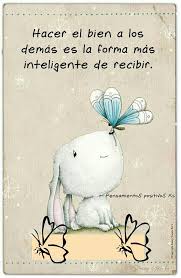 NORMAS DE DECORO Y BUENOS MODALES: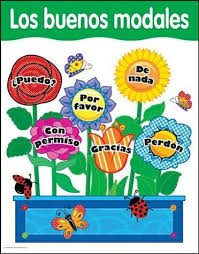 Desde pequeñas nos enseñan las normas de cortesia y buenas modales, que nos permiten ser respetuosos y cordiales a la hora de relacionarnos con los demas. Aun asi olvidamos dichas normas en muchos momentos y situaciones de nuestra vida diaria.ACTIVIDAD: Si tuvieras que enseñar las normas de cortesia a un niño pequeño, como lo harias?Elabora de manera creativia un juego, una cartilla, un cuento….. lo que desees para enseñar esas normas de cortesia a las mas pequeñas.Para elaborar tu actividad tendras dos clases. La actividad se enviara el martes 20 de Octubre. DIOS ME LAS BENDIGA, las extraño, LAS QUIERO MUCHO.	COLEGIO EMILIA RIQUELMEGUIA DE ACTIVIDADES EN CASACOLEGIO EMILIA RIQUELMEGUIA DE ACTIVIDADES EN CASACOLEGIO EMILIA RIQUELMEGUIA DE ACTIVIDADES EN CASACOLEGIO EMILIA RIQUELMEGUIA DE ACTIVIDADES EN CASA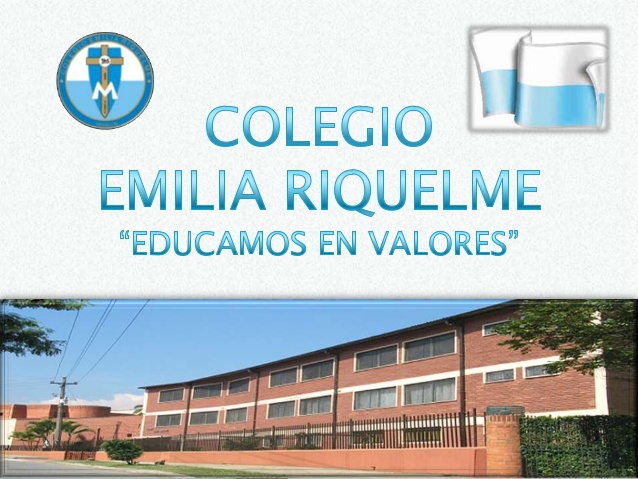 Fecha:Martes 13 de octubreNombre: Grado: 9NOÁrea: Urbanidad